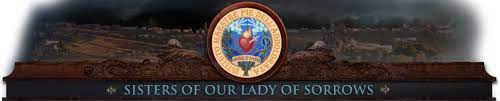 Sisters of Our Lady of SorrowsVocations Retreat WeekendJanuary 13 & 14, 20249894 Norris Ferry Road Shreveport, La The Sisters of Our Lady of Sorrows invite you to attend a discernment retreat!Religious sisters from surrounding communities will assist, give talks, lead small groups, and share their testimony by providing joyful witness of what it means to them to be a religious sister.If the thought of religious life has crossed your mind or if you want to learn more about the life of a religious sister, join us! This weekend is for you!Meals are provided.There is no cost to attend this retreat, you are our guest! This retreat is open to women ages 16-23 throughout the Diocese of Shreveport.The retreat will begin at 11 am Saturday, January 13thand end at 3 pm Sunday January 14thIf you have any questions, contact Sister AnnaMaria atannamariampda@yahoo.itor vocationsoffice@dioshpt.org